          «14» мая 2021 г.                                        № 24                                с.Усть-Кан«О внесении изменений вУстав МБУ «Кан Чарас»В соответствии с Федеральным законом от 06.10.2003 № 131-ФЗ «Об общих принципах организации местного самоуправления в Российской Федерации», Федеральным законом от 12.01.1996г. №7-ФЗ «О некоммерческих организациях»,ПОСТАНОВЛЯЮ:1. Внести в Устав МБУ «Кан Чарас» утвержденный постановлением сельской администрации Усть-Канского сельского поселения от 18 марта 2019 г. № 16 следующие изменения:1.1.      п. 2.2 изложить в следующей редакции;  2.2) Основными целями Учреждения являются осуществление полномочий органов местного самоуправления, а также выполнение работ, оказание услуг, относящихся к его основной деятельности, для граждан и юридических лиц за плату и на одинаковых условиях при оказании однородных услуг в порядке, установленном законодательством:- в сфере дорожной деятельности в отношении автомобильных дорог местного значения в границах муниципального образования «Усть-Канское сельское поселение»;- в участии предупреждения и ликвидации последствий чрезвычайных ситуаций в границах муниципального образования «Усть-Канское сельское поселение»;- в создании условий для предоставления транспортных услуг населению в границах муниципального образования «Усть-Канское сельское поселение»;- в обеспечении условий для развития на территории муниципального образования «Усть-Канское сельское поселение» физической культуры и массового спорта;- в создании условий для массового отдыха жителей муниципального образования «Усть-Канское сельское поселение»;- в организации благоустройства и озеленения территории муниципального образования «Усть-Канское сельское поселение».1.2. п. 2.3. изложить в следующей редакции;2.3) Предметом и исчерпывающим перечнем видов деятельности Учреждения являются:- аренда и управление собственным или арендованным нежилым недвижимым имуществом;- строительство автомобильных дорог и автомагистралей;- деятельность по уборке прочих типов зданий и помещений;- строительство мостов и тоннелей;- текущий и ямочный ремонт улично-дорожной сети;- общестроительные работы по устройству и установлению дорожных покрытий;- работы по техническому обслуживанию (содержанию) оснований покрытий автомобильных дорог;-  нанесение дорожной разметки;-  устранение колейности дорожных покрытий;-  текущий ремонт и покраска ограждений;-  строительство, содержание и ремонт гидротехнических сооружений;- строительство инженерных коммуникаций для водоснабжения и водоотведения, газоснабжения;-  строительство, содержание и ремонт инженерных сооружений;-  строительство, содержание и ремонт мостов;-  строительство, содержание и ремонт спортивных сооружений;-  ремонт плиточных покрытий пешеходных зон;-  разборка и снос зданий;-  производство земляных работ;-  монтаж инженерного оборудования зданий и сооружений;-  ремонт и содержание малых архитектурных форм;- создание и содержание искусственных и естественных зеленых насаждений (в том числе подрезка, подстрижка деревьев и кустарников, кошение травы);-  уборка снега;-  ликвидация несанкционированных свалок;- проведение противооползневых, противопаводковых и противопожарных мероприятий;1.3. п. 2.8 изложить в следующей редакции;2.8) Основной деятельностью учреждения признается деятельность, непосредственно направленная на достижение целей, ради которых они созданы.  1.4.  п. 5.3 изложить в следующей редакции;5.3) Учреждение не вправе без согласия Учредителя распоряжаться недвижимым имуществом и особо ценным движимым имуществом, закрепленными за ним Учредителем или приобретенными Учреждением за счет средств, выделенных ему учредителем на приобретение этого имущества.Остальным находящимся на праве оперативного управления имуществом, учреждение вправе распоряжаться самостоятельно, если иное не предусмотрено законом.Данное постановление вступает в силу со дня его официального обнародования.  Глава Усть-Канскогосельского поселения                                                                      В.М. КандыковРоссияРеспублика АлтайУсть-Канский район сельская администрация Усть-Канского сельского поселенияУсть-Кан,ул. Октябрьская, 14649450 тел/факс 22343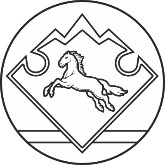 Россия Алтай РеспубликанынКан-ОозыаймагындаКан-ОозындагыjуртjеезенинjуртадминистрациязыКан-Оозыjурт, Октябрьский, ороом 14, 649450 тел/факс 22343ПОСТАНОВЛЕНИЕ                  JОП